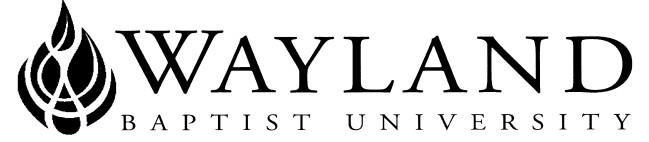 WAYLAND BAPTIST UNIVERSITYSCHOOL OF BEHAVIORAL & SOCIAL SCIENCES<<INSERT CAMPUS NAME>>Wayland Mission Statement:  Wayland Baptist University exists to educate students in an academically challenging, learning-focused, and distinctively Christian environment for professional success, and service to God and humankind.Course Title, Number, and Section:  PSYC 3309 VC01 - History and Systems of Psychology Term:  Winter 2019Instructor:  Dr. Don KnoxOffice Phone Number and WBU Email Address: knox@wbu.edu806.292.7021Office Hours, Building, and Location: TBD – usually in Tuesday and Thursday from 8:00 – 6:00; Monday/Wednesday from 1:30 – 6:30 and Friday 1:30 – 4:30 (Central US time).Class Meeting Time and Location: Blackboard Monday through Saturday.  Sunday is a day of rest.Catalog Description: Contributions made by prominent historical figures to the development of psychological systems and theories.Prerequisite: PSYC 1301.Required Textbook(s) and/or Required Material(s): An Introduction to the History of Psychology 8th edition – Hergenhahn (different versions have a different isbn) Optional Materials: I will post additional items if requiredCourse Outcome Competencies: Upon completion of this course, students will be able to:Demonstrate knowledge on exams of major people that contributed psychologyDemonstrate knowledge on exams of major schools of thought in history of psychologyPrepare an outline of the current state of psychologyExplain on exams and in written assignments the connections between historical developments in psychology and the current state of psychologyDemonstrate an understanding of the idea that today’s vies of psychology will change over time.Attendance Requirements: WBUonline (Virtual Campus)Students are expected to participate in all required instructional activities in their courses. Online courses are no different in this regard; however, participation must be defined in a different manner. Student “attendance” in an online course is defined as active participation in the course as described in the course syllabus. Instructors in online courses are responsible for providing students with clear instructions for how they are required to participate in the course. Additionally, instructors are responsible for incorporating specific instructional activities within their course and will, at a minimum, have weekly mechanisms for documenting student participation. These mechanisms may include, but are not limited to, participating in a weekly discussion board, submitting/completing assignments in Blackboard, or communicating with the instructor. Students aware of necessary absences must inform the professor with as much advance notice as possible in order to make appropriate arrangements. Any student absent 25 percent or more of the online course, i.e., non-participatory during 3 or more weeks of an 11 week term, may receive an F for that course. Instructors may also file a Report of Unsatisfactory Progress for students with excessive non-participation. Any student who has not actively participated in an online class prior to the census date for any given term is considered a “no-show” and will be administratively withdrawn from the class without record. To be counted as actively participating, it is not sufficient to log in and view the course. The student must be submitting work as described in the course syllabus. Additional attendance and participation policies for each course, as defined by the instructor in the course syllabus, are considered a part of the university’s attendance policy.Statement on Plagiarism and Academic Dishonesty: Wayland Baptist University observes a zero tolerance policy regarding academic dishonesty. Per university policy as described in the academic catalog, all cases of academic dishonesty will be reported and second offenses will result in suspension from the university.Disability Statement: In compliance with the Americans with Disabilities Act of 1990 (ADA), it is the policy of Wayland Baptist University that no otherwise qualified person with a disability be excluded from participation in, be denied the benefits of, or be subject to discrimination under any educational program or activity in the university.  The Coordinator of Counseling Services serves as the coordinator of students with a disability and should be contacted concerning accommodation requests at (806) 291- 3765.  Documentation of a disability must accompany any request for accommodations.Course Requirements and Grading Criteria: 5 exams (each covers four chapters) – 100 points each = 500 points (Test 3 is proctored).  Exams are multiple choice.  Five exams makes it a little easier to study.10 graded discussion questions – 10 points each =100 points. This is also your attendance grade.5 topical essays – 80 points each = 400 points (300 word minimum – details on course website).  These will be applications of the various schools of thought.  I will give you a scenario and then you will use the school of Psychology to “diagnose” the problem, what caused it and how to treat it! Method of determining course grade: 900-1000 points A800 – 899 points B700-799 points C600-699 points D< 600 points F The University has a standard grade scale:A = 90-100, B = 80-89, C = 70-79, D = 60-69, F= below 60, W = Withdrawal, WP = withdrew passing, WF = withdrew failing, I = incomplete. An incomplete may be given within the last two weeks of a long term or within the last two days of a microterm to a student who is passing, but has not completed a term paper, examination, or other required work for reasons beyond the student’s control. A grade of “incomplete” is changed if the work required is completed prior to the last day of the next long (10 to 15 weeks) term, unless the instructor designates an earlier date for completion.  If the work is not completed by the appropriate date, the I is converted to an F.Student Grade Appeals:Students shall have protection through orderly procedures against prejudices or capricious academic evaluation. A student who believes that he or she has not been held to realistic academic standards, just evaluation procedures, or appropriate grading, may appeal the final grade given in the course by using the student grade appeal process described in the Academic Catalog. Appeals may not be made for advanced placement examinations or course bypass examinations. Appeals limited to the final course grade, which may be upheld, raised, or lowered at any stage of the appeal process. Any recommendation to lower a course grade must be submitted through the Vice President of Academic Affairs to the Faculty Assembly Grade Appeals Committee for review and approval. The Faculty Assembly Grade Appeals Committee may instruct that the course grade be upheld, raised, or lowered to a more proper evaluation. Tentative Schedule: Weekly – discussions (course weeks start on Monday and end on Saturday) Course begins 11/11 ends 2/15.Week 2 – Essay 1Week 3 – Test 1Week 4 – Essay 2Week 5 – Test 2Week 6 – Essay 3Week 7 – Test 3Week 8 – Essay 4Week 9 – Test 4Week 10 – Essay 5Week 11 Test 5Additional Information: Note to students:  Please understand this is a college course.  I expect you to be prepared and a self-motivator in this course.  I do not open email attachments from students – ever (that really means that I do not open them).  Late work is not accepted – you have had plenty of time to get things done but if you wait until the last minute then things may prevent you from completing an item but that is a choice you made.  Exams will not be reset as a matter of routine.  I realize some of you may find these statements ridiculous and I do as well but you would be amazed at how many people think they have a unique circumstance.  The essays will be based on the textbook readings only.